FUNDAÇÃO EDUCACIONAL CLAUDINO FRANCIO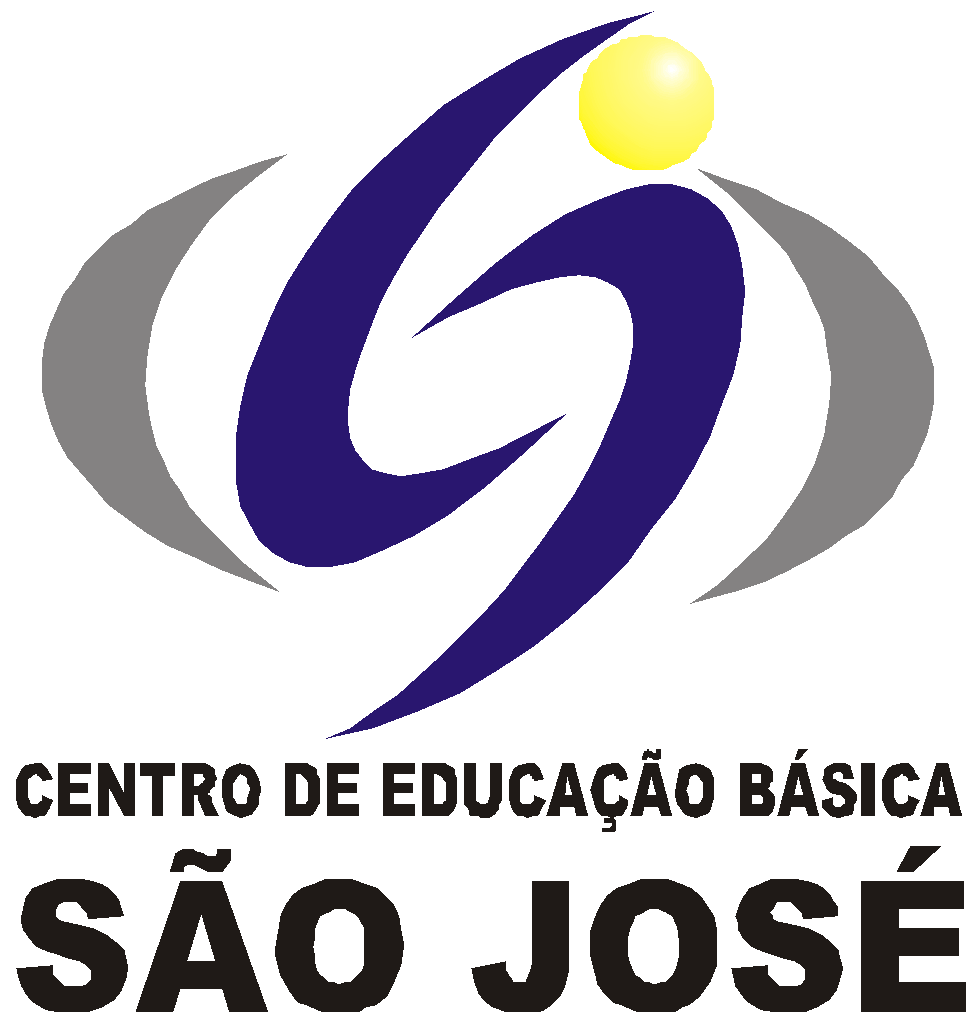 CENTRO DE EDUCAÇÃO BÁSICA SÃO JOSÉ                           Roteiro de Estudo Semanal 2º ano B Professora Angélica                                 Conteúdo Programático de 08 a 12 de setembroSenhores Pais, Os alunos do grupo de risco ou que optarem por permanecer em casa deverão acompanhar a transmissão das aulas on-line das 13h às 17h, seguindo o Roteiro de Estudos. As famílias dos alunos que desejarem retornar para as aulas presenciais deverão entrar em contato com a coordenação.Este é o link FIXO para todas as aulas, todos os dias: meet.google.com/uiw-gnic-xvs                                                                                                                       Atenciosamente, Equipe Pedagógica                                                                07/09/2020 FERIADO                                                                                 08/09/2020                                                                                 08/09/2020                                                                                 08/09/2020HORÁRIOTERÇACONTEÚDOS13h – 13h50REC AQUÁTICAATIVIDADE: Brincando de Yoga  Realização da atividade: Jogar o dado e cada uma das crianças irá fazer uma das posturas de acordo com o número que cair.13h50 – 14h40PORTUGUÊSContinuação pontuação`pág. 47 e 48.INTERVALOSerá  em sala de aula.15h - 15h50PORTUGUÊSProdução de texto; pág. 48 a 50.15h50 -16h40PORTUGUÊSProdução de texto; pág. 48 a 50.16h40 - 17hMat.     LIMLIM  pág. 17TAREFA DE CASAPortuguêsLição de casa 6 e 7; PÁG. 96 e 97                                                                                09/09/2020                                                                                09/09/2020                                                                                09/09/2020HORÁRIOQUARTACONTEÚDOS13h – 13h50MÚSICAContos dos irmãos Grimm página 17 da apostila.13h50 – 14h40ARTESContinuação com as linhas feitas de barbante. Agora é hora de colorir!!!! Com tinta guache, os alunos irão fazer a parte da pintura de suas obras abstratas.INTERVALOSERÁ  EM SALA DE AULA15h - 15h50INGLÊS ABIELLYApostila - Lesson 3 - Fruits and Numbers.15h50 -16h40GEOGRAFIACaminhos e mais caminhos; pág. 170 a 171.16h40 - 17hHISTÓRIAA história no tempo; pág. 132.TAREFA DE CASAGEOGRAFIALição de casa 2, PÁG. 193                                                                                 10/09/2020                                                                                 10/09/2020                                                                                 10/09/2020HORÁRIOQUINTACONTEÚDOS13h – 13h50CIÊNCIASAlimentação; PÁG. 122 a 127.https://www.youtube.com/watch?v=UfdT8IcASTw&pp=QADQAwE%3D13h50 – 14h40CIÊNCIASAlimentação; PÁG. 122 a 127.https://www.youtube.com/watch?v=UfdT8IcASTw&pp=QADQAwE%3DINTERVALOSerá  em sala de aula15h - 15h50MATEMÁTICATelecine objetivo; pág. 51 e 52.Recortar páginas: 11, 12, 13, 14, 15 e 16.15h50 -16h40MATEMÁTICATelecine objetivo; pág. 51 e 52.Recortar páginas: 11, 12, 13, 14, 15 e 16.16h40 - 17hMATEMÁTICATelecine objetivo; pág. 51 e 52.Recortar páginas: 11, 12, 13, 14, 15 e 16.TAREFA DE CASACIÊNCIASLição de casa 4; pág. 170, 171, 172.                                                                            11/09/2020                                                                            11/09/2020                                                                            11/09/2020HORÁRIOSEXTACONTEÚDOS13h – 13h50INGLÊS ABIELLYApostila - Lesson 3 - Numbers and Quantity.13h50 – 14h40EDUCAÇÃO FÍSICAATIVIDADE: Mímica por desenhosRealização da atividade: A brincadeira consiste em uma pessoa ter que representar algo somente utilizando-se de desenhos, sem usar som. Pode ser um animal, um objeto, o nome de um filme, de uma pessoa.INTERVALOSerá  em sala de aula15h - 15h50CIÊNCIASAlimentação; pág. 128 e 129.15h50 -16h40PORTUGUÊSCorreção das Lições de casa a partir da Lição 4 a 7.16h40 - 17hMATEMÁTICA HORA DO JOGO; PÁG. 53 a 55.                                                              12/09/2020 Sábado letivo                                                              12/09/2020 Sábado letivo                                                              12/09/2020 Sábado letivoHORÁRIOTERÇACONTEÚDOS13h – 13h50REC AQUÁTICAATIVIDADE: Mímica por desenhosRealização da atividade: A brincadeira consiste em uma pessoa ter que representar algo somente utilizando-se de desenhos, sem usar som. Pode ser um animal, um objeto, o nome de um filme, de uma pessoa.13h50 – 14h40PORTUGUÊSPoemas de todos os jeitos; pág. 51 a 53.https://www.youtube.com/watch?v=mlotfqmqqzsINTERVALOSerá  em sala de aula15h - 15h50PORTUGUÊSPoemas de todos os jeitos; pág. 51 a 53.15h50 -16h40PORTUGUÊSPoemas de todos os jeitos; pág. 51 a 53.https://www.youtube.com/watch?v=5uf4tfd2u2416h40 - 17hMat.     LIMLIM